大体协[2019]231号关于举办2019年全国学校毽球教练员、裁判员培训班的通知各省、自治区、直辖市教育厅（教委）、学生体育协会：为进一步推广毽球运动在学校的普及和发展，全面落实全民健身计划纲要，提高我国学校毽球教练员业务水平。中国大学生体育协会将主办“2019年全国毽球教练员、裁判员培训班”，具体事宜通知如下：一、组织单位：1.主办单位：中国大学生体育协会2.承办单位：吉林大学 3.执行单位：中国大学生体育协会毽球分会4.协办单位：长春市晟仕体育发展有限公司二、培训时间、地点1.培训时间：2019年7月16日-7月21日2.培训地点：吉林大学体育学院（吉林省长春市高新区吉林大学前卫校区前进大街2699号）三、培训内容1.毽球运动发展趋势；2.毽球训练队、俱乐部的组建；3.毽球基本技术、战术及身体素质训练；4.毽球规则与裁判法；5.毽球段位制相关内容；6.毽球校园赛事及学生社团组织与管理。四、参加人员热爱学校体育事业，勤于学习，并愿意投身毽球运动的普及和教育工作者、体育教师、社团指导教师、裁判员、学生。参加培训活动的教师与裁判员，是参与中国大、中学生体育协会主办的各级别赛事执法与项目推广工作的必要条件。五、培训班考试与结业首次参加培训的人员，通过考核，按阶梯式晋升方式获取二级裁判员资格证书。如已获取二级裁判员资格证书，则可以参加晋升考核，根据考核成绩可晋升高一级别裁判员资格证书。六、考核办法1.技术考试、理论考试；2.参加学习期满均颁发中国大、中学生体育协会培训结业证书；3.在本次培训班中获得裁判员资格证书者，将有资格被选调参加全国学校毽球锦标赛的裁判工作。七、收费标准参加培训学员1200元/人，在校学生600元/人（报到时需出示学生证原件），含报名费、培训费、教材费。报名、缴费与报到（一）报名1.培训报名负责人：于泗汰，微信号：13596491231，联系电话：13596491231，“培训学员群”微信二维码： 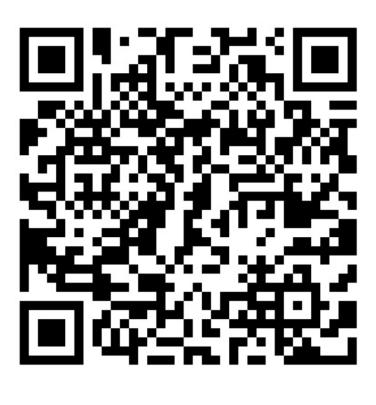 2.网上报名：报名表（见附件）电子版于2019年6月31日前发送至邮箱：yust@jle.edu.cn。3.纸质报名表：参加培训班的纸质报名表须加盖学校公章，将纸质稿于6月31日前邮寄到吉林大学前卫校区体育学院。邮寄地址：吉林省长春市前进大街2699号吉林大学体育学院  邮政编码：130061，联系人：于泗汰， 电话：13596491231。（二）培训缴费：  1.汇款至以下指定单位账户，并请注明“毽球培训+学校名称+纳税人识别码”。单位名称:长春市晟仕体育发展有限公司开户银行:长春农村商业银行股份有限公司西安大路支行开户账号:0710737011015200003846联系人：马智勇  电话：13104309029            何  英  电话：139440008922.培训费用请于7月12日前汇到指定账户，并准确注明发票的开票信息和纳税人识别码。3.报到当日，请持转账汇款凭证（纸质），在报到处办理报到手续。4.现场报名可以现金支付。5.协办单位将按照转账汇款记录显示的单位名称和纳税人识别码开具培训发票。（三）参加培训人员的食宿费、交通费自理。附近酒店仅供参考，可自行联系：1.吉林大学国际交流服务中心友谊会馆:长春市高新开发区修正路1505号（吉林大学前卫校区），订房电话：0431-85166666，。2.长春君怡酒店：长春市长春市高新开发区修正路811号，订房电话0431-85070622。（四）报到1.报到时间：2019年7月16日20:00前，请学员带好身份证（学生证），保险单据以及相关缴费凭证报到。2.报到地点：吉林大学前卫校区体育馆3.报到地址：吉林省长春市前进大街2699号4.交通指南：（1）长春龙嘉机场后，可乘坐机场大巴至卫星广场，乘坐轻轨三号线至硅谷大街站，步行至吉林大学前卫校区北门。（2）高铁抵达长春西站后，可乘坐出租车至吉林大学前卫校区北门（一辆的士车的费用在15元左右）。（3）火车站抵达长春后，可乘坐轻轨三号线至硅谷大街站，步行至吉林大学前卫校区北门。（4）乘坐出租车请到吉林大学前卫校区北门（一辆的士车的费用在25元左右）。九、其它1.凡参加培训班的教练员，自行办理在此期间的人身意外伤害保险（含往返途中）。2.请学员自备裁判口哨、运动服装和运动鞋。3.已获得毽球裁判员等级证书的学员需出示证书的原件和复印件。4.吉林大学体育学院接待办公室接待人员及电话：接待工作负责人：刘东波，电话：15843105895。十、未尽事宜，另行通知。附件：1.培训班报名表2.培训班课程安排中国大学生体育协会2019年5月27日附件1：培训班报名表报名单位：                     （盖章）说明：1.此表须电脑打印，请勿手写。2.请于 6 月30日前将此报名表的纸质版以快递方式邮寄至吉林省长春市前进大街2699号，吉林大学前卫校区体育学院，于泗汰处。附件2：培训班课程安排姓名性别民族学校（单位）职务联系电话12345备注：返程交通自行解决，承办方不提供代购火车票和飞机票。备注：返程交通自行解决，承办方不提供代购火车票和飞机票。备注：返程交通自行解决，承办方不提供代购火车票和飞机票。备注：返程交通自行解决，承办方不提供代购火车票和飞机票。备注：返程交通自行解决，承办方不提供代购火车票和飞机票。备注：返程交通自行解决，承办方不提供代购火车票和飞机票。日期时间内   容7月16日全天吉林大学前卫校区体育馆报到及领取相关资料7月17日9:00开班典礼7月17日9:30-11:30全国学校毽球的组织机构、培训、赛事安排。2.毽球运动的发展趋势。7月17日14:30-15:30毽球训练、教学的方法7月18日9:00-11:30毽球的专项身体训练7月18日14:30-15:30毽球竞赛规则毽球竞赛组织7月19日9:00-11:30毽球裁判员的工作方法和执法艺术7月19日14:30-15:30毽球段位制讲解毽球教学文件的制定和学校社团的建设7月20日9:00-11:30裁判员考试7月20日离会离会7月21日离会离会